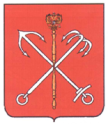 Муниципальный СоветМуниципального образования Морские воротаСанкт-Петербург_____________________________________________________________________________РЕШЕНИЕ № 10/1 О внесении изменений в бюджет Муниципального образования Морские ворота на 2006 годСОВЕТ РЕШИЛ:1.1. В связи с необходимостью перераспределения расходов по статьям бюджета муниципального образования Морские ворота на 2006 год, а также уточнения плановых назначений по доходам (согласно письму Комитета финансов Санкт-Петербурга №05-30/1578 от 26.05.2006), внести следующие изменения в бюджет муниципального образования Морские ворота на 2006 год:-в Приложение №1 к Постановлению № 28/1 от 26.12.2005 «Доходы местного бюджета на 2006 год»:-в Приложение №2 к Постановлению № 28/1 от 26.12.2005 «Ведомственная структура расходов местного бюджета на 2006 год»:-в Приложение №3 к Постановлению № 28/1 от 26.12.2005 «Функциональная структура расходов местного бюджета на 2006 год»:-в Приложение №4 к Постановлению № 28/1 от 26.12.2005 «Экономическая структура расходов местного бюджета на 2006 год»:В Приложение №5 к Постановлению № 28/1 от 26.12.2005 «Источники финансирования дефицита местного бюджета на 2006 год»:1.2. Утвердить бюджет муниципального образования Морские ворота на 2006 год с учетом внесенных изменений:- по доходам в сумме 9342,17 тыс.рублей:-по расходам в сумме 10162,0 тыс.рублей;-с дефицитом бюджета в сумме 819,83 тыс.рублей1.3.Ответственность за выполнение настоящего Решения возложить на Главу МО Морские ворота - Председателя МС Попова О.Н.1.4.Решение вступает в силу в соответствии с действующим законодательством  РФ.  Председательствующий, Глава МО Морские ворота-Председатель МС                                                                                                Попов О.Н.№ п/пИсточники доходовКод статьиСумма(тыс.руб.)IIIБЕЗВОЗМЕЗДНЫЕ ПОСТУПЛЕНИЯ000 2 00 00000 00 0000 000+90,176Прочие дотации000 2 02 01900 00 0000 151+90,176.1Прочие дотации местным бюджетам000 2 02 01902 03 0000 151+90,17ИТОГО ДОХОДОВИТОГО+90,17№ п/пНаименование статейКод ГРБСКод раздела и подразделаКод целевой статьиКод вида расходовКод экономической статьиСумма(тыс. руб.)1.ОБЩЕГОСУДАРСТВЕННЫЕ ВОПРОСЫ9310100-18,02.Функционирование законодательных (представительных) органов местного самоуправления9310103001 00 00+45,02.2.Приобретение услуг9310103220+45,02.2.Услуги связи9310103001 00 04005221+45,03Функционирование местных администраций9310104001 00 003.2Приобретение услуг9310104220-63,03.2.1Услуги связи9310104001 00 06005221 -33,43.2.3 Коммунальные услуги9310104001 00 08005223 -11,63.2.4 Услуги по содержанию имущества9310104001 00 09005225 -18,0VIСоциальная  политика9311000+18,01Борьба с беспризорностью, опека, попечительство9311004+41,31.1Расходы на выплаты пособий на детей, находящихся под опекой и воспитывающихся в приемных семьях9311004511 00 00+41,31.2Другие пособия и компенсации9311004511 00 00755262+41,32Расходы на приемную семью9311004511 00 00-23,32.1Расходы на приемную семью9311004511 00 00482226-23,3ИТОГОИТОГОИТОГОИТОГОИТОГОИТОГОИТОГО0,0№ п/пНаименование разделов и подразделовКод раздела и подразделаКод целевой статьиКод вида расходовСумма (тыс. руб.)В том числеВ том числе№ п/пНаименование разделов и подразделовКод раздела и подразделаКод целевой статьиКод вида расходовСумма (тыс. руб.)текущее содержаниекапитальные расходы1ОБЩЕГОСУДАРСТВЕННЫЕ ВОПРОСЫ0100-18,0-18,00,01.2.Функционирование законодательных (представительных) органов местного самоуправления0103001  00 00005+45,0+45,00,01.3Функционирование местных администраций0104001 00 00005-63,0-63,00,07СОЦИАЛЬНАЯ ПОЛИТИКА1000+18,0+18,00,07.1Борьба с беспризорностью, опека, попечительство1004511 00 00+41,3+41,30,07.2.1Расходы на выплаты пособий на детей, находящихся под опекой и воспитывающихся в приемных семьях1004511 00 00755+41,3+41,30,07.2Расходы на приемную семью1004511 00 00-23,3-23,30,07.2.2Расходы на оплату труда приемных родителей и на выплату пособий на детей, воспитывающихся в приемных семьях1004511 00 00482-23,3-23,30,0ИТОГО  РАСХОДОВ0,00,0№ п/пНаименование экономических статейКод экономической статьиСумма (тыс. руб.)1РАСХОДЫ2000,01.2.ПРИОБРЕТЕНИЕ УСЛУГ220-41,01.2.1.Услуги связи221+11,61.2.3.Коммунальные услуги223-11,61.2.4.Услуги по содержанию имущества225-18,01.2.5.Прочие услуги226-23,31.3.2СОЦИАЛЬНОЕ ОБЕСПЕЧЕНИЕ260+41,31.3.4Пособия по социальной помощи населению262+41.3ИТОГО РАСХОДОВ0,0КодНаименованиеСумма(тыс.руб)000 08 00 00 00 00 0000 000Остатки средств бюджетов-90,17000 08 00 00 00 00 0000 600Уменьшение остатков средств бюджетов-90,17000 08 02 01 00 03 0000 610Уменьшение прочих остатков денежных средств местных бюджетов-90,17ИТОГО-90,17